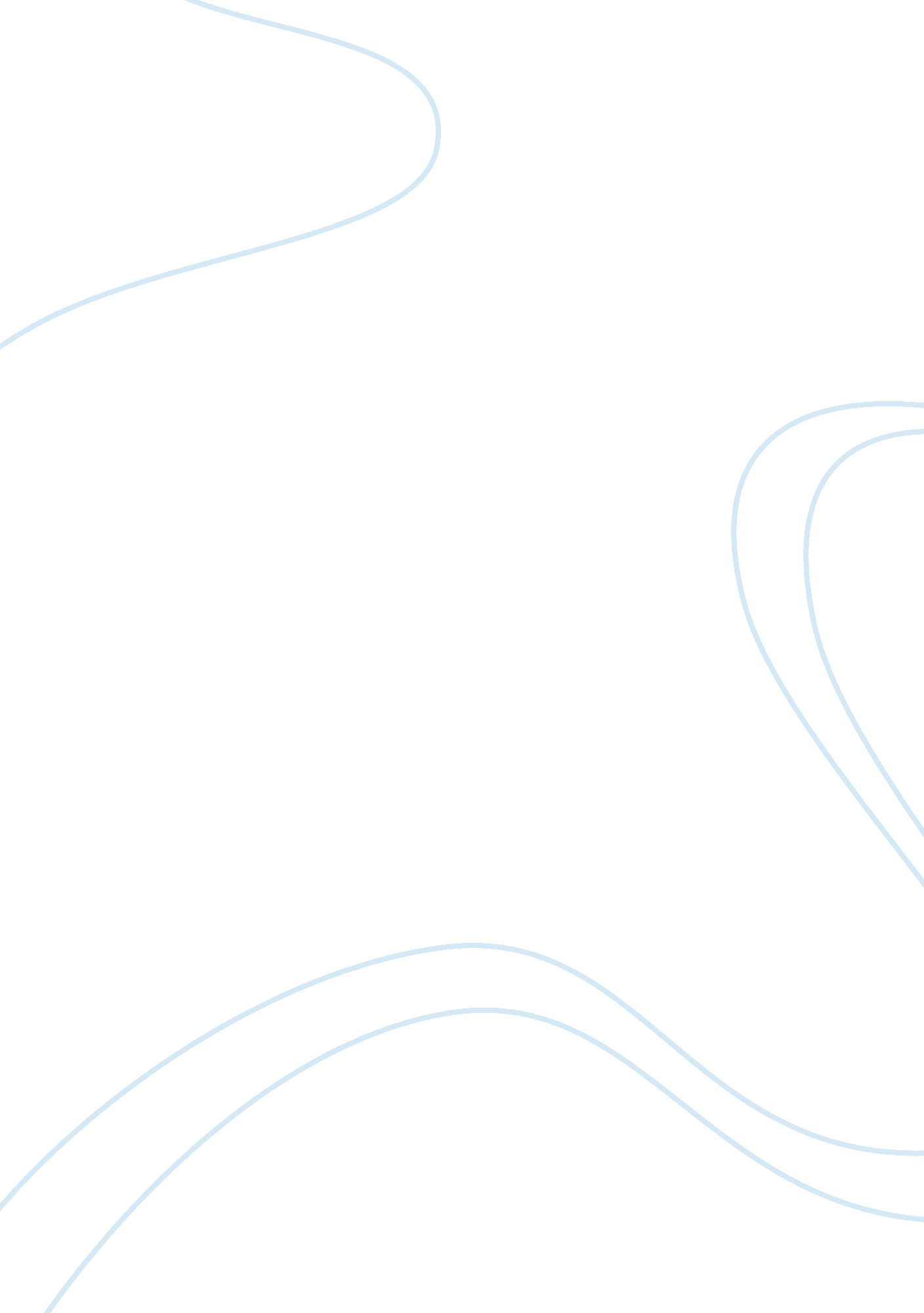 The world and humanity in 100 yearsSociology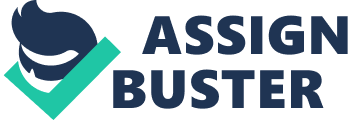 If as early as the current generation, people have been exposed to seeing how a 3-D work, it is quite possible that even a decade from now they would be made to feel or touch a 3-D creation which makes possible the first step or initial stage of teleportation, very much like the scenarios in the films such as G. I. Joe and James Bond. This undoubtedly is much sought-after knowing how the majority have gotten engrossed to the idea of the convenience of being in various places all at once, to save an incredible amount of time and energy required of wearisome travel. Thus, around such period may be expected humans themselves in the transmission rather than signals containing the mere bulk of information sent as just texts, graphic messages, or electronic mails. By then, the usual transportation means may go out of style and be replaced as well by personal flying gadgets that mostly travel by air if not through digital transmission which is safer as virtual transfer only takes the image, and not the real flesh from one place to the other.       In 100 years' time moreover, robots that partly think like human beings would probably be experienced in intellectual societies who prefer to operate at a much higher level of efficiencies in certain professional fields that are financial or military by nature. Use of robots in domestic settings can also prove tremendously essential when humans find out that instead of paying bills themselves or letting a helper perform household chores, maintenance of robots by cheaper batteries and proper configurations to run them in an adequate time span may spare a few hundred bucks spent on doing personal errands or paying a household aid on a monthly basis.       Furthermore, explorations beyond the Earth in the outer-space within the Milky Way galaxy and beyond would acquire a higher degree of success with future tools that cut the edge of those in the present a hundred times or more. It would be like a casual journey to the moon or a nearby planet proven safe for human habitation to which the future course of events may be naturally directed, for in a span of 100 years, population growth would have gone out of control and population boom would hence necessitate a much broader space to be accommodated and the Earth might not suffice in this regard. 